Small Grant Scheme on Pandemics, Cities, Regions & Industry - Impact Report Form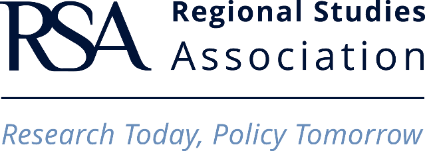 APPLICANT DETAILSName:Higher Education Institution (HEI):Title of the research project:Reflections report: brief summary (500 - 1,000 words) of the achievements of the grant.  This piece may be published on the Regional Studies Association website; a version might be published in the Regions e-zine http://regions.regionalstudies.org/ ; or on the RSA Blog http://blog.regionalstudies.org/ . Please include related photographs, graphs, statistics, tables or other supporting materials (this can include digital content such as PODS and VODS etc). Indicate which of this material may be published by the Association.Include how your grant helped you in your research. What was the overall impact of the grant?Specifically, this report should include:  Impact of the grant, follow up activities since the end of the projectDetails of engagement with policy makers, practitioners, fellow academics New collaborations resulting from the projectImpact of any publications and other deliverables such as events, collaborations, future development and dissemination plans etc.The RSA is constantly trying to improve its procedures and increase the impact of its funding. Please help us to do so by providing your feedback on your grant experience: In particular, please comment on Your team dynamics if applicable (task allocation/collaboration) How could the RSA Office have better helped you?Publication Process and Promotion (RSRS/ an article promotion/ Blog)Challenges/Difficulties (and how they were overcome)Highlights/Successes – particularly any examples of policy impact	Signature of grant holder					DateThank you for taking the time to complete the report, if you have any questions please email me at: lesa.reynolds@regionalstudies.org.Your RSA Team.